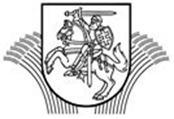 LIETUVOS RESPUBLIKOS ŽEMĖS ŪKIOMINISTRASĮSAKYMASDĖL ŽEMĖS ŪKIO MINISTRO 2015 M. GEGUŽĖS 4 D. ĮSAKYMO NR. 3D-343 „DĖL VIETOS PLĖTROS STRATEGIJŲ, ĮGYVENDINAMŲ BENDRUOMENIŲ INICIJUOTOS VIETOS PLĖTROS BŪDU, ATRANKOS TAISYKLIŲ PATVIRTINIMO“ PAKEITIMO2016 m. balandžio 28 d. Nr. 3D-268VilniusP a k e i č i u Vietos plėtros strategijų, įgyvendinamų bendruomenių inicijuotos vietos plėtros būdu, atrankos taisyklių, patvirtintų Lietuvos Respublikos žemės ūkio ministro 2015 m. gegužės 4 d. įsakymu Nr. 3D-343 „Dėl Vietos plėtros strategijų, įgyvendinamų bendruomenių inicijuotos vietos plėtros būdu, atrankos taisyklių patvirtinimo“,  27.1.3.1 papunktį ir jį išdėstau taip:„27.1.3.1. 80 proc. tinkamų finansuoti išlaidų, kai vietos projektas yra ne pelno arba socialinio verslo pobūdžio, arba jį teikia NVO ar kitas viešasis juridinis asmuo. Visuomenei turi būti suteikiama galimybė susipažinti su projektų, finansuojamų iš EJRŽF lėšų, vykdytų veiksmų rezultatais;”.Žemės ūkio ministrė		      Virginija Baltraitienė